Муниципальное учреждение культуры Централизованная библиотечная системаЦентральная городская детская библиотека имени М. Горького - информационный центрг. Таганрог, Ростовская обл. ул. Фрунзе, 58 а. тел. 610-535 e-mail: gorkov@taglib.ru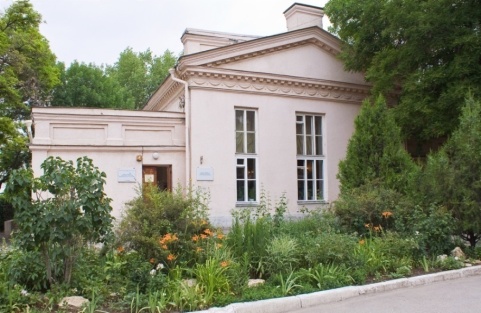 «Ничего прекрасней детства                        Человеку не дано…» (Г. Остер)Дорогие мамы и папы!Спешите вместе с детьми посетитьЦентральную городскую детскую библиотеку имени М.Горькогов дни V Чеховского книжного фестиваля с 12 по 14 мая 2011годаВас ожидают:- ярмарка  лучших книг для детей и родителей; - встречи с детскими писателями и  издателями;- веселые конкурсы и викторины, библиотечные акции с призами и подарками.Контактные телефоны: 610- 535; 611-09. Методический отдел